嘉義縣輔具資源中心病床無法升降簡易排除說明說明：當病床無法控制升降功能時，故障原因可能為馬達控制器四個插頭鬆脫。排除四步驟：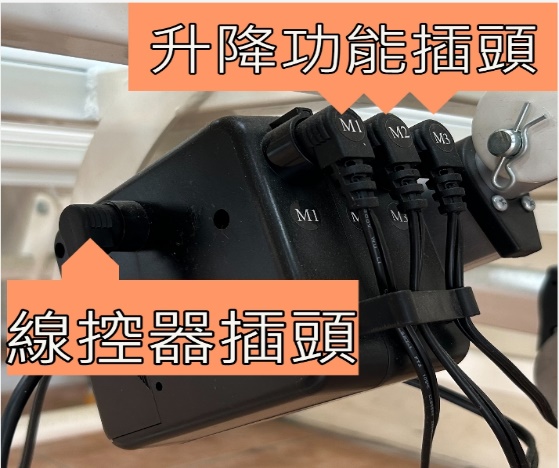 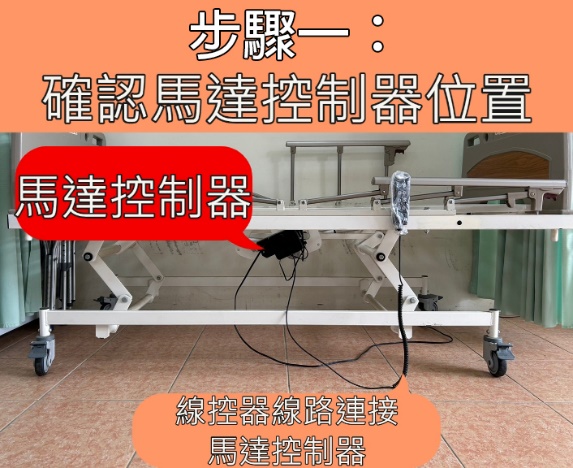 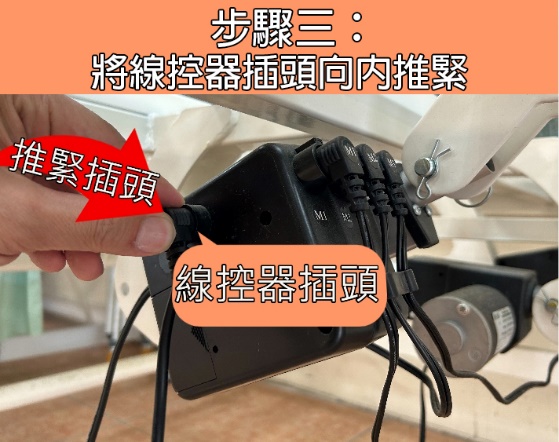 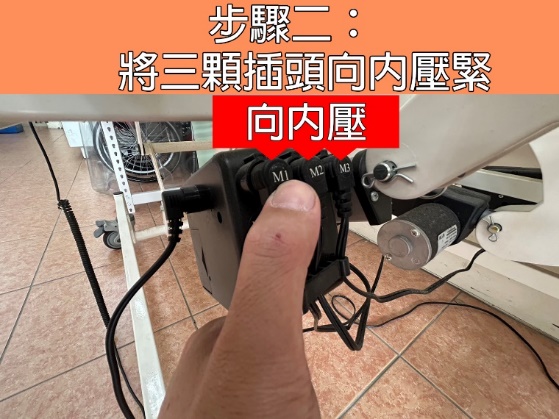 三、若仍無法排除故障，則代表馬達或線控器故障損壞，需聯絡輔具中心維修人員進行維修。